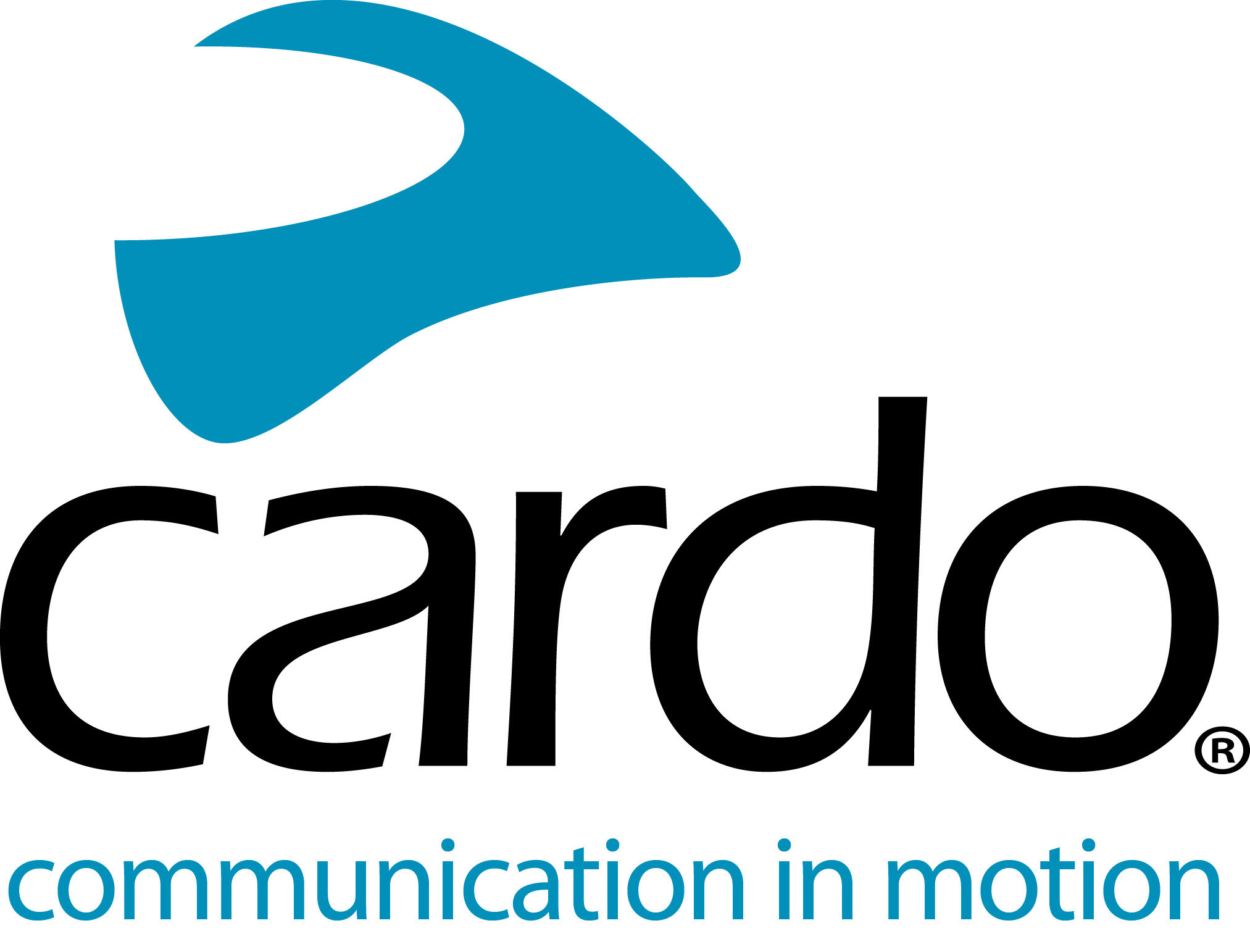 Log in op de live lancering van Cardo Systems - dinsdag 29 maart 2022 16.00 uur CESTGa naar het Cardo Systems YouTube-kanaal of de Cardo Systems Facebook-pagina om de live lancering van de nieuwste aanwinst in het Cardo-gamma bij te wonen op dinsdag 29 maart om 16.00 uur Centraal-Europese Zomertijd (CEST). Meer informatie over Cardo Systems vindt je op www.cardosystems.com of neem deel aan het gesprek op Facebook, Twitter en Instagram.Over CardoCardo Systems is gespecialiseerd in het ontwerpen, ontwikkelen, produceren en verkopen van geavanceerde draadloze communicatie- en entertainmentsystemen voor motorrijders. Sinds de oprichting in 2004 is Cardo pionier geweest in het overgrote deel van de innovaties voor Bluetooth-communicatiesystemen voor motorrijders. De producten van het bedrijf, nu verkrijgbaar in meer dan 100 landen, zijn 's werelds toonaangevende communicatieapparatuur voor de motorfietsindustrie.Opmerkingen voor de redactie: Een volledig perspakket zal op dinsdag 29 maart direct na de live lancering om 16.00 uur CEST worden uitgegeven. Voor meer informatie, hoge resolutie afbeeldingen of het aanvragen van een review unit van een van de modellen in het Cardo Systems assortiment, kunt u contact opnemen met press@cardosystems.media